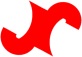 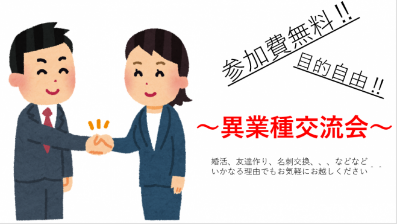 　当所に平成27年度以降にご入会いただきました会員の皆様を対象とした「新会員交流会」を開催いたします。会議所の活用法や会員相互の人脈とネットワーク構築を目的とした「交流会」となりますので、この機会に是非ご参加下さい。　参加をご希望の方は、下記申込書にご記入の上FAXまたは電話・ホームページにて11月16日（金）までにお申込み下さい。